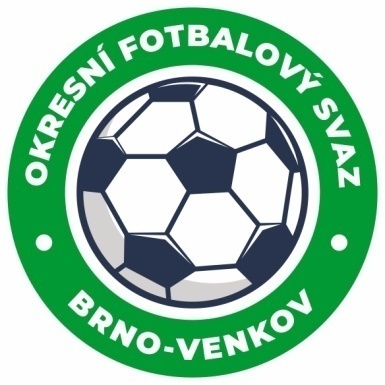 ZÁPIS č. 2 z jednání KOMISE ROZHODČÍCH OFS BRNO-VENKOV                      konané dne 20. 07. 2021Přítomni: Ladislav Kundelius, Antonín Kříž, Rudolf Lenfeld, Jan Oujezdský, Tomáš KoláčekOmluveni: Radek KociánMísto konání: OFS Brno-venkov, ulice Vídeňská 9, Brno1. Došlá poštaZápisy STK a DKKomuniké ze zasedání VV2. Rozhodnutí a průběh jednání KR	KR připravila program semináře rozhodčích a zajistila organizační záležitosti.KR oznamuje, že na semináři rozhodčích bude při prezenci rozdáno 15 sad dresů.KR upozorňuje rozhodčí, že rozhodčím budou zaslány e-mailem dotazníky, které rozhodčí donesou vyplněné na seminář.KR upozorňuje rozhodčí, že rozhodčím mladším 18 let budou zaslány prohlášení o zdravotním stavu, které rozhodčí donesou na seminář podepsané svými zákonnými zástupci.KR upozorňuje, že všichni rozhodčí na 75 let musí předložit lékařské osvědčení o zdravotní způsobilosti k vykonávání funkce rozhodčích.KR upozorňuje rozhodčí, že všem rozhodčím budou zaslány podmínky bezinfekčnosti dle pokynů FAČR SR 2021-22 po schválení Výkonným výborem OFS Brno-venkov.KR oznamuje, že finální listina rozhodčích bude zveřejněna po zasedání Výkonného výboru OFS Brno-venkov v srpnu.3. Seminář rozhodčích KR upozorňuje rozhodčí, že letní seminář rozhodčích proběhne v pátek 30. 7. 2021 od 17:00 (prezence od 16:30) v restauraci u Fasurů v Ořechově.KR oznamuje, že k dnešnímu dni se ze semináře omluvil pouze K. Landa.Rozdělení úkolů pro seminář: A. Kříž a T. Koláček – prezence, dresy; J. Oujezdský – pozvánky, zdravotní způsobilost, dotazníky; L. Kundelius a R. Kocián – zajištění školitelů a pozvání hostů.KR potvrzuje objednávku občerstvení pro 65 rozhodčích a hostů.Jednání KR bylo ukončeno v 17:45 hod.Termín příštího zasedání KR: pátek 30. 7. 2021 v restauraci u Fasurů po skončení semináře rozhodčích.V Brně dne 20. 07. 2021Zapsal:								Ověřil:       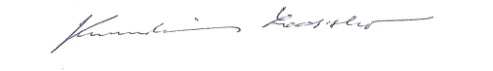 Jan Oujezdský							Ladislav Kundeliussekretář KR OFS Brno-venkov           			předseda KR OFS Brno-venkov